«Семейное благополучие и семейное неблагополучие. Факторы, причины и индикаторы семейного неблагополучия. Семьи со скрытой формой неблагополучия»     Идея о том, что ничто не может заменить ребенку семью, общепринята. Семья выступает как первый воспитательный институт, связь с которым человек ощущает на протяжении всей своей жизни. Семейное воспитание имеет ряд несомненных достоинств. К ним следует отнести, благоприятный эмоциональный и морально-психологический климат, атмосфера любви, заботы и поддержки, близость родительского воздействия, духовная связь и преемственность между поколениями, постоянный пример взрослых, нравственное воспитание личности, через усвоение системы ценностей, семейных традиций, стереотипов поведения и общения и т.д.      М.А. Галагузовой, Л.В. Мардаханова, Т.И. Шульги и М.В. Шакурова выделяют четыре категории семей, различающихся по уровню социальной адаптации от высокого к среднему, низкому и крайне низкому: благополучные семьи, семьи группы риска, неблагополучные семьи, асоциальные семьи.    Благополучные семьи успешно справляются со своими функциями, практически не нуждаются в поддержке специалистов, так как за счет адаптивных способностей, которые основываются на материальных, психологических и других внутренних ресурсах быстро адаптируются к нуждам своего ребенка и успешно решают задачи его воспитания и развития.   Семьи группы риска характеризуются наличием некоторого отклонения от норм, не позволяющих определить их как благополучные, например, неполная семья, малообеспеченная семья и пр. и снижающего адаптивные способности этих семей. Они справляются с задачами воспитания ребенка с большим напряжением своих сил.     Неблагополучные семьи, имея низкий социальный статус в какой-либо из сфер жизнедеятельности или в нескольких одновременно, не справляются с возложенными на них функциями, их адаптивные способности существенно снижены, процесс семейного воспитания ребенка протекает с большими трудностями, медленно, малорезультативно.   Асоциальные семьи–семьи, с которыми взаимодействие протекает наиболее трудоемко и состояние которых нуждается в коренных изменениях. В этих семьях, где родители ведут аморальный, противоправный образ жизни и жилищно-бытовые условия не отвечают элементарным санитарно-гигиеническим требованиям, а воспитанием детей, как правило, никто не занимается, дети оказываются безнадзорными, полуголодными, отстают в развитии, становятся жертвами насилия.   Для социально-педагогического понимания проблемы семьи особо важно изучение педагогически несостоятельных семей, часто ошибочно называемых «неблагополучными». В их основе не финансовая несостоятельность, а неспособность родителей к социально-половому и социально-педагогическому воспитанию. Педагогически несостоятельные и конфликтные семьи не оказывают на детей прямого десоциализирующего влияния. Формирование антиобщественных ориентации у детей происходит потому, что из-за педагогических ошибок, тяжелой морально-психологической атмосферы здесь утрачивается воспитательная роль семьи. Духовные потребности здесь второстепенны. Отсюда неумение разумно организовать жизнедеятельность семьи, нежелание проводить совместно досуг из-за отсутствия культурных запросов со стороны взрослых и слишком разных интересов детей и родителей. Часто это приводит к развитию еще одного типа семьи – криминогенного.    По определению Всемирной Организации Здравоохранения, здоровая семья – это семья, не подверженная деструктивному, психологическому и социальному влиянию и способная воспроизводить здоровое поколение.     Признаки здоровой семьи:     - наличие обоих родителей, состоящих в зарегистрированном браке, детей, воспитывающихся на основе преемственности поколений;     - духовно-нравственное благополучие;     - медицинское благополучие;     - отсутствие хронических (неразрешимых) семейных конфликтов;     - удовлетворенность браком, отношениями в нем, в т.ч. и сексуальными;    - единый подход со стороны родителей, бабушек и дедушек;     - здоровый семейный образ жизни.    И.В. Гребенников, рассматривая проблемы благополучия семьи, придает большое значение разноплановой совместимости супругов: социальной, психологической, сексуальной и семейно-бытовой. Под стабильностью брака следует понимать «способность членов группы согласовывать свои действия и оптимизировать взаимоотношения в различных областях и видах совместной деятельности», - считает С. В. Ковалев. С учетом других важных условий стабильности брака С. В. Ковалев выстраивает стройную систему факторов семейного благополучия (схема 1). Факторы семейного благополучия      Внешние объективные факторы - стабильность социальной системы, в которую включена семья, уровень жизни.      Внешние субъективные факторы - сила социального контроля: эффективность правовых и моральных норм, культурных и национальных традиций.      Внутренние объективные факторы - жилищные и материальные условия конкретной семьи.  Внутренние субъективные факторы - межличностные чувства членов семьи, совместимость и удовлетворенность браком.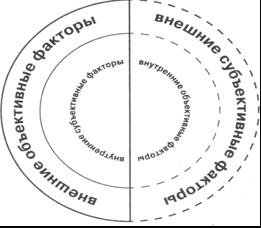       Известный детский психиатр М. И. Буянов  считает, что все в мире относительно – и благополучие, и неблагополучие. При этом семейное неблагополучие он рассматривает как создание неблагоприятных условий для развития ребенка. Согласно его трактовке, неблагополучная для ребенка семья – это не синоним асоциальной семьи. Существует множество семей, о которых с формальной точки зрения ничего плохого сказать нельзя, но для конкретного ребенка эта семья будет неблагополучной, если в ней есть факторы, неблагоприятно воздействующие на личность ребенка, усугубляющие его отрицательное эмоционально – психическое состояние. «Для одного ребенка, - подчеркивает М. И. Буянов, - семья может быть подходящей, а для другого эта же семья станет причиной тягостных душевных переживаний и даже психического заболевания. Разные бывают семьи, разные встречаются дети, так, что только система отношений  «семья - ребенок» имеет право рассматриваться как благополучная или неблагополучная». Таким образом, душевное состояние и поведение ребенка является своеобразным индикатором семейного благополучия.     С учетом доминирующих факторов, оказывающих негативное влияние на развитие личности ребенка, неблагополучные семьи можно разделить на две большие группы, каждая из которых включает несколько разновидностей. Первую группу составляют семьи с явной (открытой) формой неблагополучия – так называемые конфликтные, проблемные семьи, асоциальные, аморально – криминальные и семьи с недостатком воспитательных ресурсов.   Вторую группу представляют внешне респектабельные семьи, образ жизни которых не вызывает беспокойства и нареканий со стороны общественности. Однако ценностные установки и поведение родителей резко расходятся с общечеловеческими моральными ценностями, что не может не сказаться на нравственном облике воспитывающихся в таких семьях детей. Отличительной особенностью этих семей является то, что взаимоотношения их членов на внешнем, социальном уровне производят благоприятное впечатление, а последствия неправильного воспитания на первый взгляд незаметны, что иногда вводит окружающих в заблуждение, тем не менее, они оказывают деструктивное влияние на личностное формирование детей. Эти семьи отнесены нами к категории внутренне неблагополучных (со скрытой формой неблагополучия).     Отличительной особенностью семей с явной (внешней) формой неблагополучия является то, что формы этого типа семей имеют ярко выраженный характер, проявляющийся одновременно в нескольких сферах жизнедеятельности семьи (например, на социальном и материальном уровне), или же исключительно на уровне межличностных отношений, что приводит к неблагоприятному психологическому климату в семейной группе. Обычно в семье с явной формой неблагополучия ребенок испытывает физическую и эмоциональную отверженность со стороны родителей (недостаточная забота о нем, неправильный уход и питание, различные формы семейного насилия, игнорирование его душевного мира переживаний). Вследствие этих неблагоприятных внутрисемейных факторов у ребенка появляются чувство неадекватности, стыд за себя и родителей перед окружающими, страх и боль за свое настоящее и будущее. Среди внешне неблагополучных семей наиболее распространенными являются те, в которых один или несколько членов зависимы от употребления психоактивных веществ, прежде всего алкоголя и наркотиков. Человек, страдающий от алкоголизма и наркотиков, вовлекает в свое заболевание всех близких людей. Поэтому неслучайно специалисты стали обращать внимание не только на самого больного, но и на его семью, признав тем самым, что зависимость от алкоголя и наркотиков – семейная заболевание, семейная проблема.      Сухогузова И.Г. выделяет типы неблагополучных семей по типу воспитательных ошибок:   - семьи с попустительско-снисходительным стилем воспитания, когда родители не придают значения проступкам детей, не видят в них ничего страшного, считают, что «все дети такие», что «мы сами такими же были». Педагогу, психологу в подобных случаях бывает трудно изменить благодушное, самоуспокоенное настроение таких родителей, заставить всерьез реагировать на проблемные моменты в поведении ребенка;   - семьи с позицией круговой обороны воспитания, строят свои отношения с окружающими по принципу «наш ребенок всегда прав». Такие родители весьма агрессивно настроены ко всем, кто указывает на неправильное поведение их детей. Даже совершение подростком тяжелого преступления в данном случае не отрезвляет пап и мам. Они продолжают искать виновных на стороне. Дети из таких семей страдают особенно тяжелыми дефектами морального сознания, они лживы и жестоки, весьма трудно поддаются перевоспитанию;   - семьи с демонстративным стилем воспитания, когда родители, чаще мать, не стесняясь, всем и каждому жалуются на своего ребенка, рассказывают на каждом углу о его проступках, явно преувеличивая степень их опасности, вслух заявляют, что он растет «бандитом» и т.п. Это приводит к утрате у ребенка стыдливости, чувства раскаяния за свои поступки, снимает внутренний контроль за своим поведением, вызывает озлобление по отношению к взрослым, родителям;   - семьи с педантично-подозрительным стилем воспитания, при котором родители не верят, не доверяют своим детям, подвергают их оскорбительному тотальному контролю, пытаются полностью изолировать от сверстников, друзей, стремятся абсолютно контролировать свободное время ребенка, круг его интересов, занятий, общения;   - семьи с жестко-авторитарным стилем воспитания, в которых родителям присуще злоупотребление физическими наказаниями. К такому стилю отношений больше склонен отец, стремящийся по всякому поводу жестоко избить ребенка, считающий, что существует лишь один эффективный воспитательный прием – жестокая расправа. Дети обычно в подобных случаях растут агрессивными, жестокими, стремятся обижать слабых, маленьких, беззащитных;   - семьи с увещевательным стилем воспитания, где в противоположность жестко-авторитарному стилю родители проявляют по отношению к своим детям полную беспомощность, предпочитают увещевать, бесконечно уговаривать, объяснять, не применяя никаких волевых воздействий и наказаний. Дети в таких семьях, что называется, «садятся на голову»;   - семьи с отстраненно-равнодушным стилем воспитания. Данный стиль возникает, как правило, в семьях, где родители, в частности мать, поглощены устройством своей личной жизни. Выйдя вторично замуж, мать не находит ни времени, ни душевных сил для своих детей от первого брака, равнодушна как к самим детям, так и к их поступкам. Дети предоставлены самим себе, чувствуют себя лишними, стремятся меньше бывать дома, с болью воспринимают равнодушно-отстраненное отношение матери;   - семьи с воспитанием по типу «кумир семьи». Данное отношение часто возникает по отношению к поздним детям, когда долгожданный ребенок наконец-то рождается у немолодых родителей или одинокой женщины. В таких случаях на ребенка готовы молиться, все его просьбы и прихоти выполняются, в результате у него формируется крайний эгоцентризм, эгоизм, первыми жертвами которого становятся сами же родители;   - семьи с непоследовательным стилем воспитания, когда у родителей, особенно у матери, не хватает выдержки, самообладания для осуществления последовательной воспитательной тактики в семье. Возникают резкие эмоциональные перепады в отношениях с детьми – от наказания, слез, ругани до умилительно-ласкательных проявлений, что приводит к потере родительского авторитета. Подросток становится неуправляемым, непредсказуемым, пренебрегает мнением старших, родителей.  К семьям со скрытыми формами семейного неблагополучия относятся следующие: семьи, ориентированные на успех ребенка; псевдовзаимные и псевдовраждебные семьи.     Семьи, ориентированные на успех ребенка. Возможная разновидность внутренне неблагополучной семьи - кажущиеся совершенно нормальными типичные семьи, где родители вроде бы уделяют детям достаточно внимания и придают им значение. Весь диапазон семейных взаимоотношений разворачивается в пространстве между возрастными и индивидуальными особенностями детей и предъявляемыми им со стороны родителей ожиданиями, которые, в конечном счете, формируют отношение ребенка к себе и к своему окружению. Родители внушают детям стремление к достижениям, что часто сопровождается чрезмерной боязнью неудачи. Ребенок чувствует, что все его положительные связи с родителями зависят от его успехов, боится, что его будут любить, лишь пока он все делает хорошо. Эта установка даже не требует специальных формулировок: она так ясно выражается через повседневные действия, что ребенок постоянно находится в состоянии повышенного эмоционального напряжения только по причине ожидания вопроса о том, как обстоят его школьные (спортивные, музыкальные и т.п.) дела. Он заранее уверен, что его ждут «справедливые» упреки, назидания, а то и более серьезные наказания, если ему не удалось добиться ожидаемых успехов.    Псевдовзаимные и псевдовраждебные семьи. В обоих случаях речь идет о семьях, члены которых связаны между собой бесконечно повторяющимися стереотипами эмоциональных взаимореагирований и находятся в фиксированных позициях в отношении друг к другу, препятствующих личностному и психологическому отделению членов семьи. Псевдовзаимные семьи поощряют выражение только теплых, любящих, поддерживающих чувств, а враждебность, гнев, раздражение и другие негативные чувства всячески скрывают и подавляют. В псевдовраждебных семьях, наоборот, принято выражать лишь враждебные чувства, а нежные — отвергать.      Подобная форма супружеского взаимодействия может быть перенесена и в сферу детско-родительских отношений, что не может не отразиться на формировании личности ребенка. Он не столько учится чувствовать, сколько «играть в чувства», причем ориентируясь исключительно на положительную сторону их проявления, оставаясь при этом эмоционально холодным и отчужденным. Став взрослым, ребенок из такой семьи, несмотря на наличие внутренней потребности в заботе и любви, будет предпочитать невмешательство в личные дела человека, пусть даже самого близкого, а эмоциональное отстранение вплоть до полного отчуждения возведет в свой главный жизненный принцип.    Исследователи, занимающиеся изучением психологии подобных семей, выделяют в качестве наиболее распространенных три конкретные формы наблюдающегося в них неблагополучия: соперничество, мнимое сотрудничество и изоляция.   Соперничество проявляется в виде стремления двух или более членов семьи обеспечить себе главенствующее положение в доме. На первый взгляд, это главенство в принятии решений: финансовых, хозяйственных, педагогических (касающихся воспитания детей), организационных и т.п. Известно, что проблема лидерства в семье особенно остро стоит в первые годы брака: муж и жена нередко ссорятся из-за того, кому из них быть главой семьи.      Соперничество является свидетельством того, что настоящего главы в семье нет.    Ребенок в такой семье растет с отсутствием традиционного разделения ролей в семье, для него является нормой выяснение кто в «семье главный» при каждом удобном случае. У ребенка формируется мнение, что конфликты это норма.   Мнимое сотрудничество. Конфликтов между мужем и женой или супругами и их родителями на поверхности не видно. Но это временное затишье продолжается лишь до того момента, пока кто-то из членов семьи не меняет своей жизненной позиции. Мнимое сотрудничество может отчетливо проявиться и в ситуации, когда, наоборот, кто-то из членов семьи (чаще жена), после длительного периода занятий только домашними делами, решает включиться в профессиональную деятельность. Карьера требует много сил и времени, поэтому, естественно, домашние дела, которые выполняла только жена, приходится перераспределять между другими членами семьи и чему они не готовы.     В такой семье у ребенка не формируется установка на сотрудничество с членами своей семьи, находить компромисс. Наоборот, он считает, что каждый должен поддерживать другого, пока это не идет вразрез его личным интересам.   Изоляция. Относительно простой вариант подобной трудности в семье - психологическая изолированность кого-то одного в семье от других, чаще всего это овдовевший родитель одного из супругов. Несмотря на то, что живет в доме своих детей, непосредственного участия в жизни семьи он не принимает: никто не интересуется его мнением по тем или иным вопросам, его не привлекают к обсуждению важных семейных проблем и даже о самочувствии не спрашивают, так, как всем известно, что «он всегда хворает». К нему просто привыкли, как к предмету интерьера и считают своим долгом только позаботиться о том, чтобы он был своевременно накормлен. В такой семье ребенок наблюдает ситуацию эмоционального, психологического, а подчас и физической изолированности членов семьи. У такого ребенка нет чувства привязанности к семье, он не знает что такое переживание за другого члена семьи, если тот старый или больной.     Семейное воспитание - это управляемая система взаимоотношений родителей с детьми, и ведущая роль в ней принадлежит родителям. Именно им необходимо знать, какие формы взаимоотношений с собственными детьми способствуют гармоничному развитию детской психики и личностных качеств, а какие, наоборот, препятствуют формированию у них нормального поведения и в большинстве своем ведут к трудновоспитуемости и деформации личности. Довольно часто родители видят свою воспитательную задачу в том, чтобы добиться послушания. Поэтому нередко даже не пытаются понять ребенка, а стремятся как можно больше поучать, ругать, читать длинные нотации, забывая о том, что нотация - это не живая беседа, не разговор по душам, а навязывание «истин», которые взрослым кажутся бесспорными, а ребенком зачастую не воспринимаются и не принимаются, потому что просто не понимаются. Подобный способ суррогатного воспитания дает формальное удовлетворение родителям и совершенно бесполезен (и даже вреден) для воспитываемых таким образом детей.      Специалистом СППС школы было проведено анкетирование среди учащихся 2-х классов (в 2-х случайно выбранных классах). Целью данного анкетирования было определить, насколько учащиеся удовлетворены психологическим климатом в своей семье. Методика предназначена для изучения общего фона переживаний ребенка, связанного с его позицией в семье, с тем, как он воспринимает себя в семье. Ниже мы приводим результаты анкетирования.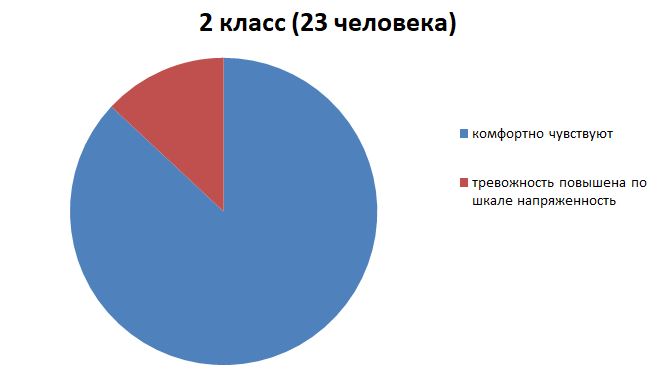 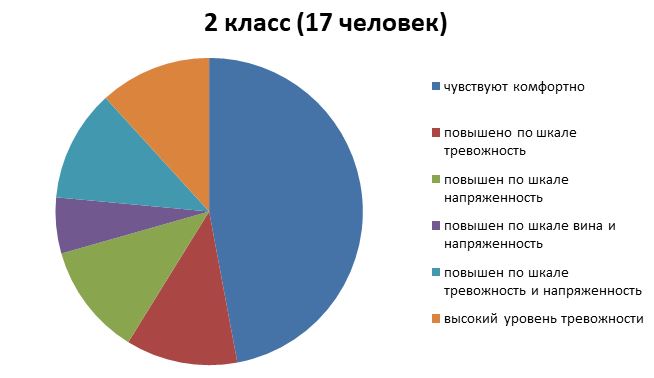 Расшифровка в случае, если тревожность повышена (по шкалам):     - Повышена тревожность в шкале «Напряженность» - ощущение, что выполнение семейных обязанностей представляет собой непосильную задачу для индивида;           - Повышена тревожность в шкале «Вина» - неадекватное ощущение индивидом ответственности за все отрицательное, что происходит в семье;       - Повышена тревожность в шкале «Тревожность» - ощущение, что ситуация в семье не зависит от собственных усилий обследуемого;         - Повышена тревожность по всем шкалам (высокий уровень тревожности) - ребенок чувствует страх не оправдать ожидания родителей, постоянным обвинениями с их стороны. Ребенок с общей семейной тревожностью постоянно опасается, что не успеет, не справится, не заметит, не сделает или неправильно сделает; он постоянно напряжен, настороже, прилагает слишком много сил даже для обычных семейных дел, нервничает.Уважаемые родители!Искренне надеемся, что наша лекция была вам полезна.